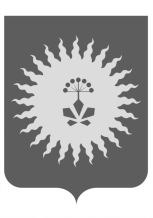 АДМИНИСТРАЦИЯ                                    АНУЧИНСКОГО МУНИЦИПАЛЬНОГО ОКРУГАПРИМОРСКОГО КРАЯР А С П О Р Я Ж Е Н И ЕОб утверждении форм документов по управлению проектами         В целях повышения результативности, создания единообразного механизма организации деятельности по управлению проектами на территории Анучинского муниципального округа, исключения коррупциогенности и в соответствии с распоряжением администрации Анучинского муниципального округа Приморского края от 15.06.2021 № 370-р «О мерах по внедрению проектно-ориентированной системы правления в Анучинском муниципальном округе»:1. Утвердить прилагаемые формы документов для открытия и управления проектами:- Инициативная заявка по вопросу открытия проекта (Форма 1);- Лист оценки соответствия предлагаемого проекта критериям проектной деятельности (Форма 2);- Паспорт проекта (Форма 3);- План-график проекта (Форма 4);- Отчет о ходе реализации мероприятий проекта (Форма 5);- Ролевая структура проекта (Форма 6);  - Итоговый отчёт о реализации проекта (Форма 7);2. Общему отделу администрации Анучинского муниципального округа (Бурдейная) разместить настоящее распоряжение на официальном сайте администрации Анучинского муниципального округа Приморского края в телекоммуникационной сети Интернет.3. Контроль за выполнением настоящего распоряжения оставляю за собой.Глава Анучинскогомуниципального округа                                                         С.А. Понуровский Форма 1к распоряжению администрации Анучинского муниципального округаПриморского краяот 21.06.2021 № 375-рИнициативная заявкапо вопросу открытия проекта1. Инициатор проекта (общие сведения):1.1.Фамилия, Имя, Отчество инициатора проекта ____________________________________________________________________________________________________________________________________1.2.Должность инициатора проекта (с полным наименованием организации):1.3.Почтовый адрес и контактные данные инициатора проекта:2. Краткое описание проекта:2.1. Укажите предполагаемое наименование проекта:2.2. Укажите формальное основание для открытия проекта::2.3. Какую проблему решает реализация проекта?2.5. Что будет являться результатом успешной реализации проекта?2.6. Планируемая дата начала и окончания проекта (дд.мм.гггг):дата начала:                                дата окончания:2.7. Укажите ориентировочную стоимость реализации проекта:3. Дополнительная информация по проекту______________________________________________________________________________________________________________________________________Прошу зарегистрировать инициативную заявку «____»__________202__гФорма 2к распоряжению администрации Анучинского муниципального округаПриморского краяот 21.06.2021 № 375-рЛист оценки соответствия предлагаемого проекта критериям проектной деятельности ____________________________________________________________________(ФИО руководителя, должность)     Дата проведения оценки: "___" ____________ 20__ г.     Наименование предлагаемого проекта: ____________________________________________________________________    Критерии   соответствия   предлагаемого   проекта критериям проектной деятельности: Форма 3к распоряжению администрации Анучинского муниципального округаПриморского краяот 21.06.2021 № 375-р  УТВЕРЖДАЮ                                                    Куратор проекта                                             ____________ /________________/                                                             (подпись)        (ФИО)                                                "___" _____________ 20___ г.                               ПАСПОРТ проекта          _________________________________________________________                           (наименование проекта) Руководитель 	проекта 	 	 	 	 	 	 	____________________    ______________________ Администратор 	проекта 	 	 	 	____________________    ______________________ Форма 4к распоряжению администрации Анучинского муниципального округаПриморского краяот 21.06.2021 № 375-рПлан-график проекта ________________________________ на 20__ год (наименование проекта) Форма 5к распоряжению администрации Анучинского муниципального округаПриморского краяот 21.06.2021 № 375-рОтчет о ходе реализации мероприятий проекта___________________________________________________________________________________________________________________________ (наименование проекта)        за ____________ 20__ года ________________________________         (месяц)                                                  (ФИО исполнителя проекта)  -------------------------------- * Отчет составляется нарастающим итогом за период от даты начала проекта до отчетной даты. ** Заполняется в случае наличия информации о бюджете проекта в плане-графике проекта. Форма 6к распоряжению администрации Анучинского муниципального округаПриморского краяот 21                                                                                                                                                                                                                                                                                                                                                                                                                                                                                                                                                                                                                                                                                                                                                                                                                                                                                                                                                                                                                                                                                                                                                                                                                                                                                                   21.06.2021 № 375-рРолевая структура проекта ___________________________________________________название проектаФорма 7к распоряжению администрации Анучинского муниципального округаПриморского краяот 21.06.2021 № 375-р     УТВЕРЖДАЮ                                                     Куратор проекта                                                                            /_________________/  __________                                                                                          (ФИО)                            подпись                                               "___" _____________ 20___ г. Итоговый отчет о реализации проекта ____________________________________________                                                        (наименование проекта) 21.06.2021с. Анучино№375-р№ П/ПНаименования критериев проектной деятельностиОтметка руководителя учреждения о соответствии критерию (+/-) Отметка муниципального проектного комитета по соответствию проектов, реализуемых на территории Анучинского муниципального округа  критериям проектной деятельности (+/-)1.     Результаты проекта уникальные или инновационные, при этом их достижение невозможно в ходе текущей деятельности администрации или подведомственного учреждения    Результаты проекта уникальные или инновационные, при этом их достижение невозможно в ходе текущей деятельности администрации или подведомственного учреждения2.   Выполнение работ по проекту (программе) имеет сложность, требующую тщательного планирования и контроля реализации, либо необходимость межведомственного взаимодействия  Выполнение работ по проекту (программе) имеет сложность, требующую тщательного планирования и контроля реализации, либо необходимость межведомственного взаимодействия3.   Ограниченность временных, трудовых, материальных и других ресурсов, обеспечивающих реализацию проекта (программы)  Ограниченность временных, трудовых, материальных и других ресурсов, обеспечивающих реализацию проекта (программы)4.   Участие органов местного самоуправления и подведомственных 	учреждений не менее двух, привлекаемых организаций  Участие органов местного самоуправления и подведомственных 	учреждений не менее двух, привлекаемых организаций5.  Наличие выявленных рисков, наступление которых возможно в ходе выполнения проектной деятельности.  Наличие выявленных рисков, наступление которых возможно в ходе выполнения проектной деятельности.6.   Реализация мероприятий в виде проекта (программы) принесет дополнительные эффекты, наличие которых может быть расценено как положительное (сокращение сроков, экономия ресурсов, повышение результативности, дополнительные социально-экономические выгоды и эффекты)  Реализация мероприятий в виде проекта (программы) принесет дополнительные эффекты, наличие которых может быть расценено как положительное (сокращение сроков, экономия ресурсов, повышение результативности, дополнительные социально-экономические выгоды и эффекты)7.   Продолжительность 	проектной деятельности - не менее 3 месяцев   Продолжительность 	проектной деятельности - не менее 3 месяцев 8.   Начало 	и 	окончание проектной деятельности - в рамках 1 календарного года   Начало 	и 	окончание проектной деятельности - в рамках 1 календарного года 9.Бюджет проекта выше 3млн. руб.Бюджет проекта выше 3млн. руб.Основания 	для 	инициации проекта Цель (цели) и задачи проекта ОписаниеПланируемые результаты и показатели  проекта Период реализации проекта Состав командыБюджет проекта N п/п Наименование мероприятия/контрольного события Дата начала меропри ятия Дата окончания мероприятия/наступл ения контрольно го события Бюджет (план), тыс. руб. Исполнит ель проекта (ФИО) 1. 1.1. 1.1.1. 1.1.2. 1.2. 1.3. 2. ... N п/п Наименование контрольного события Плановый срок Фактическ ий срок Бюджет * (план), тыс. руб. Бюджет ** (факт), тыс. руб. Причины отклонений Причины отклонений Причины отклонений Запрос на изменения Запрос на изменения Запрос на изменения Прогноз достижения контрольных событий, запланированных на следующий отчетный период Прогноз достижения контрольных событий, запланированных на следующий отчетный период Прогноз достижения контрольных событий, запланированных на следующий отчетный период Проблемы, 	возникшие 	при реализации проекта Проблемы, 	возникшие 	при реализации проекта Проблемы, 	возникшие 	при реализации проекта N п/п Фамилия, имя, отчество Наименование должности   структурного подразделения администрации Анучинского муниципального округа, подведомственного учрежденияАдрес, телефон, электронный адресРоль 1. 2. 3.N п/ п Наименование План Факт Причины отклонений 1. Результаты проекта, зафиксированные в паспорте проекта 2. Краткое описание проблем выполнения проекта и способов, примененных для их решения 